David Cleveland						                                                   			BCS RankingsCoaches Poll:62 voters, each ranks teams 1-25A team receives 25 points for a rank of 1, 24 for a rank of 2, etc.The perfect number of points a team can receive is 1550EXAMPLE: Michigan receives the following votes: 5, 6, 7, 4, 7, 8, 8, 4, 4, 5,6, 7, 7, 7, 8, 5, 4, 3, 3, 5, 6, 6, 7, 6, 7, 5, 5, 5, 4, 4, 7, 7, 7, 5, 5, 5, 4, 4, 6, 5, 5, 5, 5, 5, 5, 7, 7, 7, 4, 4, 4, 4, 4, 4, 5, 5, 5, 5, 7, 7, 6, 6So the total number of each rank they received is:3: 2 x23 points= 464: 14 x 22 points= 3085: 20 x 21 points=420                               6: 8 x 20 points = 1607: 15 x 19 points=2858: 3 x 18 points= 5446+308+430+160+285+54= 1283 = .8277   is the ranking Michigan receives	1550		      1550		in the Coaches PollHarris Poll:105 voters rank teams 1-25The point system is the same point system as the coaches pollThe total number of points a team can receive is 2625EXAMPLE: USC receives the following rankings from the Harris Poll:21: 35 x 5 points=17522: 43 x 4 points=17223: 20 x 3 points=6024: 3 x 2 points=625: 4 x 1 point=4175+172+60+6+4= 417= .1589   So this Gives USC a ranking of .1589 in the2625	 2625	Harris Poll.  A number like this usually leaves a 			team within the 20-25 rank.Computer Rankings:Made up of six different computer rankings (Sagarin Ratings, Anderson and Hester, Richard Billingsley, Colley Matrix, Massey Ratings, Peter Wolfe)The point system is the same as both the Harris and the Coaches Poll (25 for 1st, 24 for 2nd, etc.)The lowest and highest computer rankings for each team are thrown outThe remaining points are added together, and divided by 100, which is the number of points a team would have if they were ranked #1 on the remaining 4 computer rankingsThe exact methodology behind specific computer polls is sometimes a guarded secretColley RankingsOne of the owners of the six computer rankings uses many formulas in determining the ranks of each of the different teamsHe is the only one that reveals how he does his rankingsColley uses a combination of linear algebra, probability and integral calculus in determining the rank of a teamThere are many formulas in his ranking system, but the main formulas involve winning percentage and a system of equations/matrixOne difference between regular rankings and the Colley Rankings are how he determines win percentageR = 1+Nw	Nw is the number of wins, Ntot        2+Ntot	is the number of games playedThis can also be written as: R = 1+Nw			          2+Nw+Nl with Nl=the number of lossesColley also uses a Matrix method in order to determine his rankings with the following formulas (rW is the team with a 1-0 record, rL i0-1):rW= 1+(1/2)+rL			rL=1-(1/2)+rW	2+1			         2+1Which is then rearranged to 3rW-rL=3/2			     -rW+3rL=1/2After it is put in a matrix, you get 5/8 for the winner and 3/8 for the loser.The following is using a matrix with a 5-team field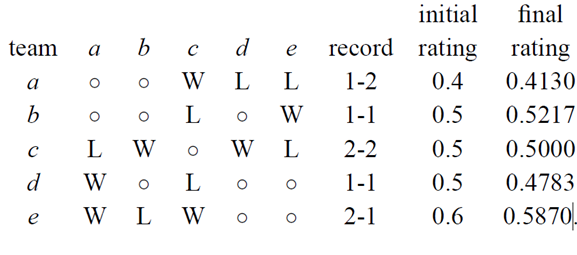 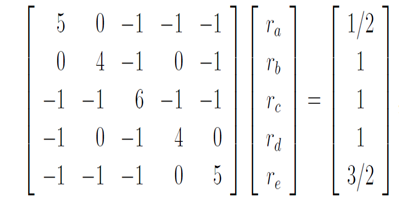 Which reduces to:1  	 0  	 0  	 0  	 0  	 19 /46  0  	 1  	 0  	 0  	 0  	 12/23  0  	 0  	 1  	 0  	 0  	 1 /2  0  	 0  	 0  	 1  	 0  	 11/23  0  	 0  	 0  	 0  	 1  	 27/46BCS RankEach of the three rankings received from the Harris Poll, The Coaches Poll and the Computer Rankings are added together and divided by three.EXAMPLE:Alabama receives a score of .9546 from the Harris, .9766 from the Coaches and .9880 from the Computer rankings..9546 + .9766 +.9880 = 2.9192 = .9730	    3		3